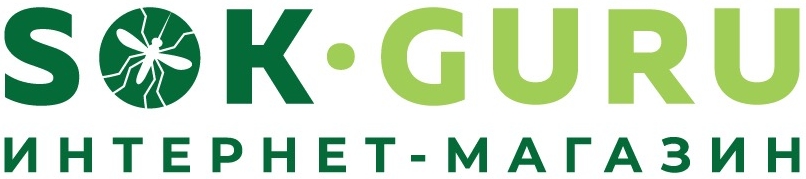 Ниже приведен список насекомых с которыми борется данная ловушка, а так же фактор привлечения их.                                                             Вредители леса и паркаДЕНЬ НОЧЬУФО ФЕРОМОН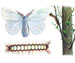 Волнянка ивовая — Stilpnotia salicis+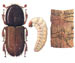 Гравер обыкновенный — Pityogenes chalcographus+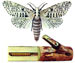 Древесница въедливая — Zeuzera pyrina+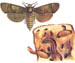 Древоточец ивовый — Cossus cossus+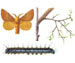 Коконопряд кольчатый — Malacosoma neustria+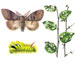 Краснохвост — Dasychira pudibunda+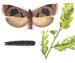 Листовертка бурая — Archips crataegana+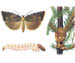 Листовертка еловая лубоедная — L.aspeyresia pactolana+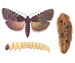 Листовертка еловая шишковая — Laspeyresia strobilella+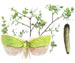 Листовертка зеленая дубовая — Tortrix viridana+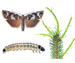 Листовертка лиственничная — Zeiraphera diniana+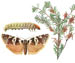 Листовертка-иглоед еловая — Epinotia tedella+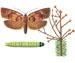 Листовертка-толстушка пихтовая — Choristoneura murinana+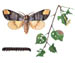 Лунка серебристая — Phalera bucephala+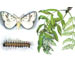 Медведица ясеневая — Hyphantria cunea+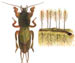 Медведка обыкновенная — Gryllotalpa gryllotalpa+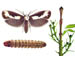 Моль ясеневая — Prays curtisellus+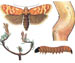 Побеговьюн зимующий — Rhyacionia buoliana+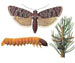 Побеговьюн смолевщик — Petrova resinella+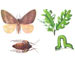 Пяденица зимняя — Operophthera brumata+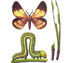 Пяденица сосновая — Bupalus piniarius+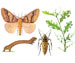 Пяденица-обдирало — Erannis defoliaria+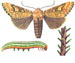 Совка сосновая — Panolis flammea+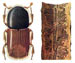 Типограф, или большой еловый короед — Ips typographus+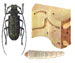 Усач малый черный еловый — Monochamus sutor+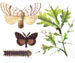 Шелкопряд непарный — Lymantria dispar+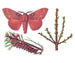 Шелкопряд сосновый — Dendrolimus pini+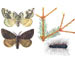 Шелкопряд-монашенка — Lymantria monacha+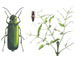 Шпанка ясеневая — Lytta vesicatoria+ВРЕДИТЕЛИ САДА –ОГОРОДАВРЕДИТЕЛИ САДА –ОГОРОДАВРЕДИТЕЛИ САДА –ОГОРОДАВРЕДИТЕЛИ САДА –ОГОРОДАВРЕДИТЕЛИ САДА –ОГОРОДАВРЕДИТЕЛИ САДА –ОГОРОДА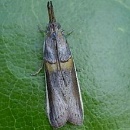 Акациевая огневка (Etiella zinckenella)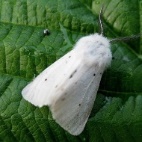 Американская белая бабочка (Hyphantria cunea)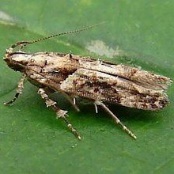 Вертунья листовая (Recurvaria nanella)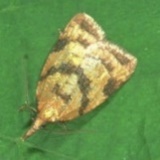 Виноградная листовертка (Sparganothis pilleriana)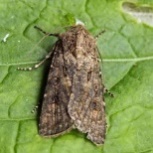 Восклицательная совка (Scotia exclamationis)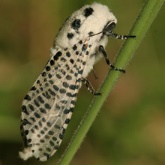 Древесница въедливая (Zeuzera pyrina)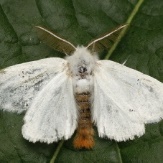 Златогузка (Euproctis chrysorrhoea)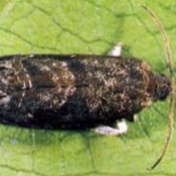 Сливовая плодожорка (Grapholitha funebrana)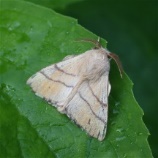 Кольчатый шелкопряд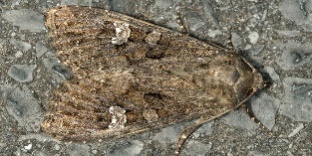 Совка капустная (Mamestra brassicae)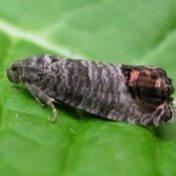 Яблоневая плодожорка (Carpocapsa (Laspeyresia) pomonella)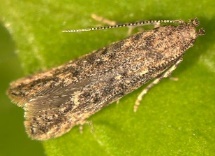 Томатная моль 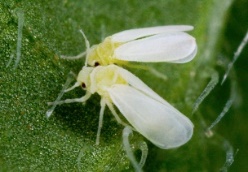 Белокрылка 